           „Wakacje na medal”
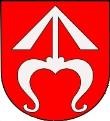 półkolonia wakacyjna organizowana w ramach dofinansowania ze środków przeznaczonych na realizację zadań publicznych Gminy Iwanowice z zakresu zdrowia publicznegoRegulamin rekrutacji i uczestnictwa w półkolonii wakacyjnej realizowanej w okresie 03.07 – 07.07.2017 r. §1 Postanowienia ogólne Niniejszy regulamin określa zasady rekrutacji i uczestnictwa w półkolonii wakacyjnej realizowanej w okresie wakacji od 03.07. 2017 r. do 07.07.2017 r. Zajęcia realizowane są w ramach zadania nr 2 – Organizowanie wolnego czasu dzieci i młodzieży podczas ferii i wakacjiProjekt finansowany jest ze środków Gminy Iwanowice, Stowarzyszenia Społeczno-Oświatowego w Widomej oraz środków własnych uczestników projektu. Cele projektu: aktywne i bezpieczne zagospodarowanie czasu wolnego dzieci i młodzieży podczas wakacji rozwój zainteresowań i odkrywanie zdolności dzieci i młodzieży wdrażanie uczestników do samodzielności i odpowiedzialności nauka i wychowanie poprzez zabawę   popularyzowanie zdrowego trybu życia kształtowanie umiejętności współdziałania w grupie Adresaci projektu:  Adresatami programu są uczniowie szkół w Gminie Iwanowice. Miejsce realizacji projektu:  Szkoła Podstawowa im. Ks. Jana Twardowskiego w Widomej, Widoma 51. §2 Warunki uczestnictwa i zasady rekrutacji W projekcie uczestniczyć będą uczniowie szkół podstawowych z terenu Gminy Iwanowice. W projekcie uczestniczyć będzie grupa 40 uczniów.Uczniowie kwalifikowani są do projektu na podstawie prawidłowo wypełnionej i złożonej w terminie dokumentacji zawierającej: Deklarację uczestnictwa (Zał. 1) Zgodę na przetwarzanie danych osobowych dziecka i wykorzystanie wizerunku dziecka na potrzeby projektu (Zał. 2) Oświadczenie o braku przeciwwskazań do udziału  w zajęciach na basenie (Zał. 3) Dokumenty należy składać do Pani Elwiry Żuradzkiej – opiekuna świetlicy szkolnej, w okresie od 12.06.2017 r. do 22.06.2017 r. O zakwalifikowaniu uczestnika decydować będzie kolejność złożenia pełnej dokumentacji oraz wpłata kwoty 25 zł jako wkładu własnego uczestnika projektu. §3 Postanowienia końcowe 1. Regulamin oraz dokumentacja dostępne są na stronie internetowej Szkoły Podstawowej w Widomej oraz u opiekuna świetlicy szkolnej.